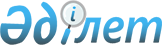 Жетісу облыстық мәслихатының 2023 жылғы 16 мамырдағы № 3-22 "Жетісу облысының ортақ су пайдаланудың қағидалары туралы" шешімінің жойылуы туралыЖетісу облыстық мәслихатының 2023 жылғы 11 қыркүйектегі № 8-49 шешімі
      "Қазақстан Республикасындағы жергілікті мемлекеттік басқару және өзін-өзі басқару туралы" Қазақстан Республикасы Заңының 7-бабының 5-тармағына сәйкес, Жетісу облыстық маслихаты ШЕШТІ:
      1. Жетісу облыстық мәслихатының "Жетісу облысының ортақ су пайдаланудың қағидалары туралы" 2023 жылғы 16 мамырдағы № 3-22 (Нормативтік құқықтық актілерді мемлекеттік тіркеу тізілімінде № 181904 болып тіркелген) шешімі жойылсын.
      2. Осы шешім оның алғашқы ресми жарияланған күнінен кейін күнтізбелік он күн өткен соң қолданысқа енгізіледі.
					© 2012. Қазақстан Республикасы Әділет министрлігінің «Қазақстан Республикасының Заңнама және құқықтық ақпарат институты» ШЖҚ РМК
				
      Облыстық мәслихаттың төрағасы 

Г. Тойлыбаева
